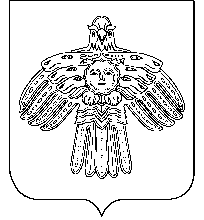 «Новый Бор» сикт овмодчоминса                                                     Администрация сельского поселенияадминистрация                                              «Новый Бор» П О С Т А Н О В Л Е Н И ЕШ У Ö Мот 26 апреля  2017 года  № 04/39пст Новый Бор Республика КомиВо исполнении статьи 49, 50 Уголовного кодекса Российской Федерации, администрация сельского поселения «Новый Бор»ПОСТАНОВЛЯЕТ:Пункт 1 постановления администрации сельского поселения «Новый Бор» от 20 марта 2017 года № 03/23 «Об организации исполнения наказаний в виде обязательных и исправительных работ на территории сельского поселения «Новый Бор» изложить в новой редакции:«1. Организовать при администрации сельского поселения «Новый Бор» рабочие места для граждан, зарегистрированных и проживающих в сельском поселении «Новый Бор» и осуждённых к обязательным работам в свободное от основной работы время и к исправительным работам, не имеющих основного места работы.».2. Контроль за исполнением настоящего постановления оставляю за собой.Глава сельского поселения «Новый Бор»                                      Н.А. АртееваО внесении изменений в постановление администрации сельского поселения «Новый Бор» от 20 марта 2017 года № 03/23 «Об организации исполнения наказаний в виде обязательных и исправительных работ на территории сельского поселения «Новый Бор»